Campanha  Mudas 2015       -      Lista das Espécies e Preços  PREFEITURA   MUNICIPAL    DE    LUÍS    ALVES 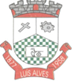 SECRETARIA MUNICIPAL DA AGRICULTURA E MEIO AMBIENTEEnd.: Rua Erich Gielow, s/n° - Centro–Luís Alves  – SC           Fone/Fax: (47) 3377 - 8640 Site: www.luisalves.sc.gov.br   Email: meioambiente@luisalves.sc.gov.br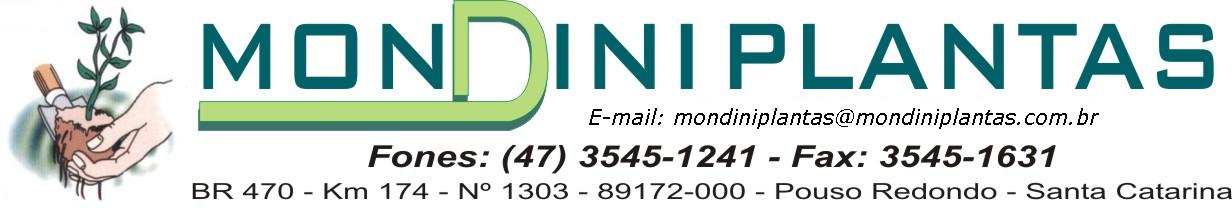 MudasR$MudasMudasR$MudasR$NºLARANJEIRASNºVIDEIRASVIDEIRASNogueira Pecã7,00Abacaxi7,00Francesa  (Mesa/Suco)Francesa  (Mesa/Suco)7,00Pimenta da Jamaica10,00Açúcar7,00Itália (Mesa)Itália (Mesa)10,00Pitaia14,00Bahia (Umbigo)7,00Izabel (Suco/Vinífera)Izabel (Suco/Vinífera)7,00Pitanga5,00Bahia Monte Parnaso (UmbigoTardia)7,00Moscato Branco de Aexandria (Mesa/Vinífera)Moscato Branco de Aexandria (Mesa/Vinífera)10,00Romã8,00Champagne7,00Niágara Branca (Mesa/Vinífera)Niágara Branca (Mesa/Vinífera)7,00Uvaia5,00Folha Murcha7,00Niágara Rosada (Mesa/Vinífera)Niágara Rosada (Mesa/Vinífera)7,00NºFLORESIapar 73 (Precoce)7,00Rubi (Mesa)Rubi (Mesa)10,00Alamandras -  Amarela(      )  Roxa(       )6,00Lanelate7,00Tercy ou Bordô (Suco/Vinífera)Tercy ou Bordô (Suco/Vinífera)7,00Azaléias - Branca(    ) Lilás(    ) Mesclada(     )7,00Lima 7,00NºJABOTICABEIRASJABOTICABEIRASCamélias-Branca(    ) Rosa(    ) Mesclada(     )10,00Natal7,00Híbrida 1,00 mHíbrida 1,00 m33,00Jasmim7,00Navelina7,00Híbrida 1,50 mHíbrida 1,50 m60,00Primavera - Bordô(      )  Lilás(      )  Pink(      )10,00Pêra IAC7,00Híbrida 1,90 mHíbrida 1,90 m120,00NºROSEIRASRubi (Precoce)7,00Sabará 1,00 mSabará 1,00 m33,00Amarela6,00Sanguínea de Mombuca7,00NºPESSEGUEIROSPESSEGUEIROSBordô6,00Salustiana7,00Chimarrita (Creme avermelhado/Dezembro)Chimarrita (Creme avermelhado/Dezembro)7,00Branca6,00Seleta7,00Chiripá (Creme avermelhado/Dezembro)Chiripá (Creme avermelhado/Dezembro)7,00Champagne6,00Shamouti7,00Coral (Creme avermelhado/Novembro)Coral (Creme avermelhado/Novembro)7,00Cor de Rosa6,00Valência (Tardia)7,00Delicioso (Creme avermelhado/Novembro)Delicioso (Creme avermelhado/Novembro)7,00Cor de Telha6,00NºTANGERINEIRASDiamante (Amarelo Ouro/Novembro)Diamante (Amarelo Ouro/Novembro)7,00Duas Cores6,00Clemenules7,00Douradão (Creme avermelhado/Outubro)Douradão (Creme avermelhado/Outubro)7,00Laranjada6,00Dekopon7,00KampaiKampai7,00Pink6,00Mexerica do Rio7,00Eragil (Verde vermelho/Janeiro)Eragil (Verde vermelho/Janeiro)7,00Vermelha6,00Mexerica (Comum Enxertada)7,00Esmeralda (Amarelo Ouro/Novembro)Esmeralda (Amarelo Ouro/Novembro)7,00NºORNAMENTAISMontenegrina (Tardia)7,00Maciel (Creme avermelhado/Dezembro)Maciel (Creme avermelhado/Dezembro)7,00Acácia Mimosa5,00Murcott (Tardia)7,00Ouro Mel (Creme avermelhado/Dezembro)Ouro Mel (Creme avermelhado/Dezembro)7,00Agave Palito13,00Okitsu (Precoce s/ semente)7,00Precocinho (Amarelo/Outubro)Precocinho (Amarelo/Outubro)7,00Arandina Grande (Orquídea da terra)10,00Ponkan7,00Premier (Creme avermelhado/Outubro)Premier (Creme avermelhado/Outubro)7,00Arroeira Salsa5,00NºLIMEIRAS ÁCIDASNºNECTARINEIRASNECTARINEIRASBolão de Ouro5,00Fortunella Xim Xim (Ácido)7,00Armking (Vermelho/Novembro)Armking (Vermelho/Novembro)7,00Buxos Pequeno8,00Fortunella Xim Xim (Doce)7,00Bruna (Vermelho/Novembro)Bruna (Vermelho/Novembro)7,00Canela Sombra5,00Lima da Pércia (Doce)7,00Sunblaze (Vermelho/Novembro)Sunblaze (Vermelho/Novembro)7,00Cereja Flor –  Rosa(       )    Vermelha(       )8,00Limão Cravo (Tempero)7,00NºKIWISKIWISChorão Salsa8,00Limão Galego7,00Bruno (Fêmea)Bruno (Fêmea)10,00Cipreste Azul  (Boulevard)12,00Limão Siciliano (Suco)7,00Matua (Macho)Matua (Macho)10,00Cipreste Dourado  (Aúrea)12,00Limão Tahiti7,00Monti (Fêmea)Monti (Fêmea)10,00Cipreste Dourado  (Europa)12,00NºCAQUIZEIROSNºFRUTÍFERAS DIVERSASFRUTÍFERAS DIVERSASCipreste Kaizuka 45,00Caqui Comum7,00AbacateAbacate5,00Cipreste Macarrão12,00Caqui Fuyu10,00AcerolaAcerola5,00Cipreste Maçã – Amarelo(       )    Verde(       )12,00Caqui Kioto(Chocolate)10,00AnonaAnona5,00Cipreste Português (Cerca Viva)5,00NºMACIEIRASAraçaAraça5,00Cipreste Tuya8,00Maçã Ana (Vermelha)7,00ButiáButiá18,00Cipreste Nevada11,00Maçã Eva (Vermelha)7,00CaféCafé5,00Estrelícia14,00Maçã Fuji (Vermelha)7,00Canela DoceCanela Doce9,00Estremosa5,00Maçã Golden (Amarela)7,00Carambola AmarelaCarambola Amarela5,00Ficus  –  Variegata(       )         Verde(        )20,00NºFIGUEIRASCastanha PortuguesaCastanha Portuguesa7,00Fórmio Variegata Vermelha10,00Figo Branco7,00CerejaCereja5,00Grevilha (Árvore de Sombra)5,00Figo Roxo de Valinhos7,00Côco da BahiaCôco da Bahia22,00Hortência5,00NºAMEIXEIRASCravo da ÍndiaCravo da Índia9,00Ipê   –   Amarelo(         )          Roxo(          )5,00Amarelinha (Amarela/Janeiro)7,00FisalisFisalis9,00Manacá Híbrido17,00Coração de Boi (Amarela/Dezembro)7,00FramboesaFramboesa7,00Manacá Comum7,00Irati (Preta/Novembro)7,00Goiaba – Vermelha (      )   Branca(     )Goiaba – Vermelha (      )   Branca(     )5,00Moréia  –  Amarela(       )        Branca(        )7,00Letícia (Vermelha/Janeiro)7,00GraviolaGraviola7,00Oliveira18,00Fortune7,00GuabirobaGuabiroba5,00Palmeira Areca15,00Reubenel (Creme avermelhado/Janeiro)7,00Ingá Ingá 5,00Podocarpo Topiado38,00Roxa Comum (Roxo/Dezembro)7,00JacaJaca8,00Palmeira Fênix15,00NºPEREIRASLichiaLichia15,00Palmeira Real (1,20 m)18,00Pêra Branca (Mole)7,00Louro TemperoLouro Tempero9,00Palmeira Real (0,50 cm)6,00Pêra D’água (Mole)7,00Manga EnxertadaManga Enxertada14,00Palmeira Imperial (1,00 m)13,00Pêra Hossui (Mole)7,00Maracujá –  Ácido(       )    Doce(       )Maracujá –  Ácido(       )    Doce(       )5,00Plátamo/Álamo7,00Pêra Kaifer (Dura)7,00Marmelo DoceMarmelo Doce7,00Quaresmeira5,00MirtiloMirtilo15,00Taquarinha de Jardim14,00NêsperaNêspera5,00Pedidos somente na Secretaria Municipal de Agricultura e Meio AmbientePagamento será no ato do pedidoPedidos somente na Secretaria Municipal de Agricultura e Meio AmbientePagamento será no ato do pedidoPedidos somente na Secretaria Municipal de Agricultura e Meio AmbientePagamento será no ato do pedidoPedidos somente na Secretaria Municipal de Agricultura e Meio AmbientePagamento será no ato do pedidoPedidos somente na Secretaria Municipal de Agricultura e Meio AmbientePagamento será no ato do pedidoPedidos somente na Secretaria Municipal de Agricultura e Meio AmbientePagamento será no ato do pedidoPedidos somente na Secretaria Municipal de Agricultura e Meio AmbientePagamento será no ato do pedidoPedidos somente na Secretaria Municipal de Agricultura e Meio AmbientePagamento será no ato do pedidoPedidos somente na Secretaria Municipal de Agricultura e Meio AmbientePagamento será no ato do pedidoPedidos somente na Secretaria Municipal de Agricultura e Meio AmbientePagamento será no ato do pedidoÚltimo dia para pedido:     26/06/2015(Sexta-feira)Último dia para pedido:     26/06/2015(Sexta-feira)Último dia para pedido:     26/06/2015(Sexta-feira)Último dia para pedido:     26/06/2015(Sexta-feira)Último dia para pedido:     26/06/2015(Sexta-feira)Data entrega mudas:      02/07/2015 (Quinta-feira)Data entrega mudas:      02/07/2015 (Quinta-feira)Data entrega mudas:      02/07/2015 (Quinta-feira)Data entrega mudas:      02/07/2015 (Quinta-feira)Data entrega mudas:      02/07/2015 (Quinta-feira)Local e Horário Entrega: Prefeitura – Sec. Agricultura e Meio Ambiente – 8:00 as 11:30 e 13:30 as 16:00Local e Horário Entrega: Prefeitura – Sec. Agricultura e Meio Ambiente – 8:00 as 11:30 e 13:30 as 16:00Local e Horário Entrega: Prefeitura – Sec. Agricultura e Meio Ambiente – 8:00 as 11:30 e 13:30 as 16:00Local e Horário Entrega: Prefeitura – Sec. Agricultura e Meio Ambiente – 8:00 as 11:30 e 13:30 as 16:00Local e Horário Entrega: Prefeitura – Sec. Agricultura e Meio Ambiente – 8:00 as 11:30 e 13:30 as 16:00Local e Horário Entrega: Prefeitura – Sec. Agricultura e Meio Ambiente – 8:00 as 11:30 e 13:30 as 16:00Local e Horário Entrega: Prefeitura – Sec. Agricultura e Meio Ambiente – 8:00 as 11:30 e 13:30 as 16:00Local e Horário Entrega: Prefeitura – Sec. Agricultura e Meio Ambiente – 8:00 as 11:30 e 13:30 as 16:00Local e Horário Entrega: Prefeitura – Sec. Agricultura e Meio Ambiente – 8:00 as 11:30 e 13:30 as 16:00Local e Horário Entrega: Prefeitura – Sec. Agricultura e Meio Ambiente – 8:00 as 11:30 e 13:30 as 16:00Mais informações: Fone (47)3377-8640 ou email: agricultura@luisalves.sc.gov.br ou meioambiente@luisalves.sc.gov.br Mais informações: Fone (47)3377-8640 ou email: agricultura@luisalves.sc.gov.br ou meioambiente@luisalves.sc.gov.br Mais informações: Fone (47)3377-8640 ou email: agricultura@luisalves.sc.gov.br ou meioambiente@luisalves.sc.gov.br Mais informações: Fone (47)3377-8640 ou email: agricultura@luisalves.sc.gov.br ou meioambiente@luisalves.sc.gov.br Mais informações: Fone (47)3377-8640 ou email: agricultura@luisalves.sc.gov.br ou meioambiente@luisalves.sc.gov.br Mais informações: Fone (47)3377-8640 ou email: agricultura@luisalves.sc.gov.br ou meioambiente@luisalves.sc.gov.br Mais informações: Fone (47)3377-8640 ou email: agricultura@luisalves.sc.gov.br ou meioambiente@luisalves.sc.gov.br Mais informações: Fone (47)3377-8640 ou email: agricultura@luisalves.sc.gov.br ou meioambiente@luisalves.sc.gov.br Mais informações: Fone (47)3377-8640 ou email: agricultura@luisalves.sc.gov.br ou meioambiente@luisalves.sc.gov.br Mais informações: Fone (47)3377-8640 ou email: agricultura@luisalves.sc.gov.br ou meioambiente@luisalves.sc.gov.br 